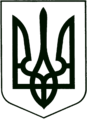 УКРАЇНА
МОГИЛІВ-ПОДІЛЬСЬКА МІСЬКА РАДА
ВІННИЦЬКОЇ ОБЛАСТІВИКОНАВЧИЙ КОМІТЕТ                                                           РІШЕННЯ №190Від 27.06.2022р.                                              м. Могилів-Подільський Про затвердження акту про приймання-передачу транспортних засобів і техніки          Керуючись законами України «Про місцеве самоврядування в Україні», «Про мобілізаційну підготовку та мобілізацію», постановою Кабінету Міністрів України від 28.12.2000 року №1921 «Про затвердження Положення про військово-транспортний обов’язок», відповідно ___________________________________, розглянувши акт про приймання-передачу транспортних засобів від 30.05.2022 року, -виконком міської ради ВИРІШИВ:1. Затвердити акт про приймання-передачу транспортних засобів і техніки від 30.05.2022 року на транспортний засіб: - ГАЗ-53 бортовий - С, 1975 року випуску, номерний знак 06571 ВІ,   колір зелений (далі - транспортний засіб).2. Могилів – Подільському міському комунальному підприємству «Теплоенергетик» (Смеречинський А.В.) протягом 30 календарних днів з дати оголошення _______________ звернутись до __________________________________________________________________ із відповідною заявою про повернення транспортного засобу.	3. Контроль за виконанням даного рішення покласти на першого заступника міського голови Безмещука П.О..         Міський голова                                                        Геннадій ГЛУХМАНЮК